ОСОБЕННОСТИ РАЗВИТИЯ ПСИХИКИ ДЕТЕЙ 3-Х ЛЕТ1.  Зависимость. Ребенок более всего зависим от родителей. Они дают ему защиту и любовь.2.  Ограниченность понимания. Дети в этом возрасте не могут понимать логическую, сложную и абстрактную информацию.3. Эмоциональность. Эмоциональная память сильна и сформирована. Страхи, разочарования и травмы оставляют незабываемые впечатления. Очень важна для детей этого возраста — тишина. Необходимо сформировать внутреннее спокойствие и эмоциональную безопасность.Физический контакт ребенку нужен как воздух: держите на руках, поглаживайте, обнимайте и играйте с ним. Если каждый день вы будете с ребенком читать, играть и разговаривать, когда он ест, купается — это будет способствовать нормальному эмоциональному и умственному развитию.Ваши дети в раннем возрасте не в состоянии делать осмысленный, правильный выбор. С мудростью делайте выбор за них: контролируйте еду, игрушки, книги.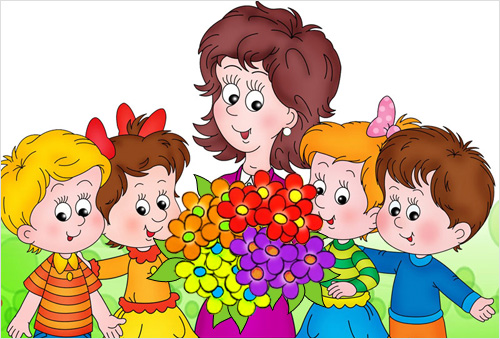 О КРИЗИСЕ 3-Х ЛЕТРебенок начинает утверждать свое «Я», свою волю.Ранее послушный, вдруг отвергает любое предложение.На любой вопрос отвечает «не хочу», «не буду», «не дам».Иногда меньше говорит или замолкает.Желает все делать наоборот.Отказывается от горшка.Шлепки и окрики не помогают, озлобляют и могут сломать личность.Что делать: на 1/3 — уступайте; на 1/3 — настаивайте на своем; на 1/3— оставляйте вопрос открытым: отвлекайте, смейтесь, пляшите, пойте песни, придумывайте сказочные сюжеты, меняйте интонацию, то тихо, то громко, то таинственно, то ласково, и каждый раз удивляйте своими неожиданными приемами.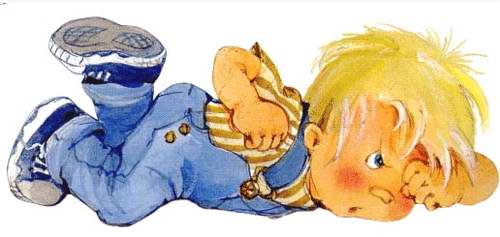 КАК ИЗБАВИТЬ РЕБЁНКА ОТ СТРАХОВ?Страх испытывают все дети, и это естественная реакция на познание окружающего мира, если только они периодичны и ненавязчивы.Причины страхов:— излишняя строгость или опека, большое количество запретов;—запугивание непослушного ребенка Бабой-Ягой, врачом, милиционером;— наказание пребыванием в темной комнате, требованиями неподвижно лежать, стоять, сидеть;— недостаток тепла и любви при появлении новорожденного;— чтение страшных сказок, просмотр фильмов для взрослых;— отсутствие добрых, доверительных отношений с ребенком.Если ребёнок испытывает страх, то нельзя:1. Смеяться над ним, называть «трусишкой».2. Высмеивать, особенно при других детях.3. Наказывать за страхи.Если ребёнок боится собак:1. Купите ему игрушечную собаку, которую он может бросать, трогать, играть.2. Подзовите к себе забавного щенка и дайте ребёнку возможность посмотреть на его выходки, находясь рядом с ним.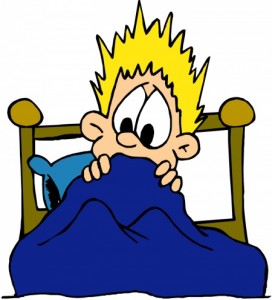 ЕСЛИ РЕБЕНОК БОИТСЯ ТЕМНОТЫ1. Не закрывайте плотно двери в его комнату.2. Совершайте путешествие по тёмной комнате вокруг его кровати, прокладывая пути к предметам, которые понадобятся ночью.3. Придумайте игру, в ходе которой нужно войти в тёмную комнату, например: спрячьте в квартире лакомства, а самые любимые — в тёмной комнате.4. Расскажите сказку о солнышке, которое целый день трудилось, светило, грело, ласкало своими теплыми лучиками и к вечеру устало. Стало темно, и всем захотелось спать: наигрались зайчики, белочки, птички и рыбки, и когда стемнело, они улеглись спать, а ночью к ним прилетели самые интересные и веселые сказки. Спасибо солнышку за день и за ночь.5.  Войдите вместе с ребенком в темную комнату и предложите ему поздороваться: «Здравствуй, темнота. Я тебя не боюсь».6. Дайте ребенку фломастеры, краски и предложите нарисовать страхи, затем разорвите рисунок на мелкие кусочки и выбросите.7. Поиграйте в театр, предложив ребенку роль, где персонажи — добрые, всем помогают.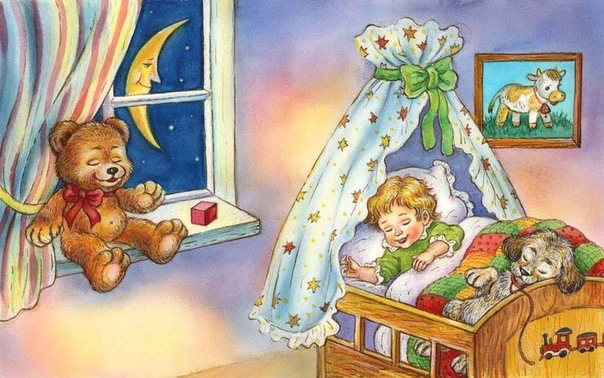 КАК ПРЕОДОЛЕТЬ КАПРИЗЫ?Сначала нужно понять причины капризов и упрямства. Ими могут быть:нарушения режима дня, обилие новых впечатлений,плохое самочувствие во время болезни,переутомление (физическое и психическое). Преодолеть капризы можно, если все члены семьи:будут иметь единые требования к ребенку,будут тверды в позиции, дадут понять значение слова «нельзя»,научат ребенка хотеть, т.е. вырабатывать настойчивость в достижении цели,будут развивать у ребенка самостоятельность в совместной со взрослыми деятельности.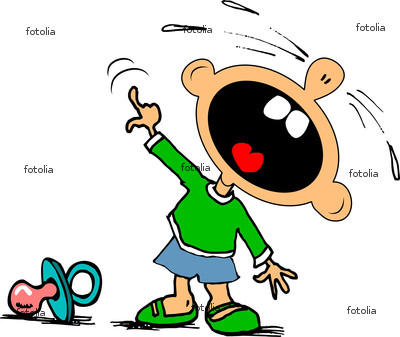 СОВЕТЫ ДЛЯ УТРЕННЕГО ПРОБУЖДЕНИЯ•  Продумайте слова, с помощью которых Вы будете поднимать малыша: песенкой, веселой шуткой.•  Распланируйте утренние дела так, чтобы ребенку было удобно и просто повторять их изо дня в день.•  Рассчитайте время - не спешите и не опаздывайте.•  Постарайтесь обойтись без телевизора. Утро у экрана -не лучшее начало дня для малыша.Постарайтесь, чтобы утро выходного дня не было похожим на утро будней. Вы никуда не торопитесь, а значит, есть время красиво сервировать стол, вместе с детьми приготовить завтрак, обсудить новости за неделю.И знайте, что вашему малышу тоже есть о чем рассказать вам!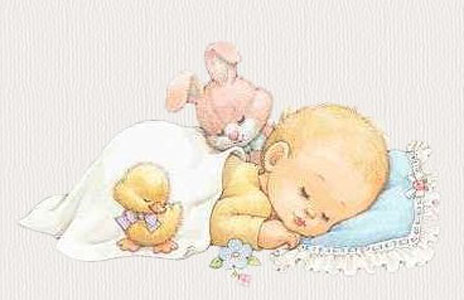 КАК ПОМОЧЬ РЕБЕНКУ БЫТЬ ВЕЖЛИВЫМВ обязательном порядке употребляйте вежливые слова сами в тех ситуациях, где они необходимы.Убедите окружающих ребенка взрослых сделать использование вежливых слов нормой.Покажите ребенку "волшебство" вежливых слов: не выполняйте просьбы ребенка, например "дай мне", без слов "пожалуйста".Сделайте для ребенка ситуации встречи и расставания как можно естественными и разнообразными.Здоровайтесь, прощайтесь и благодарите первыми, не дожидайтесь, когда вспомнит ребенок.Учите вежливости вежливо!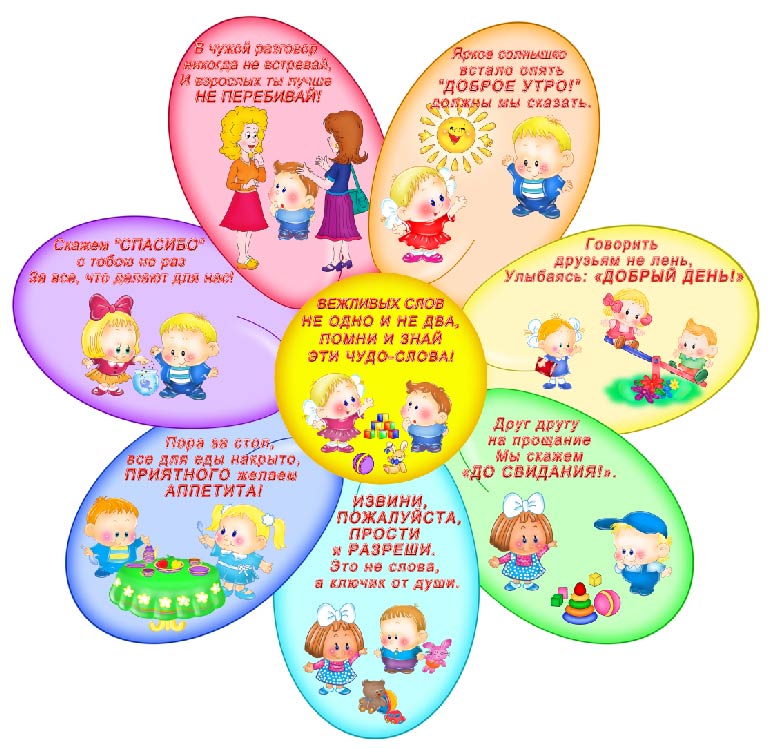 